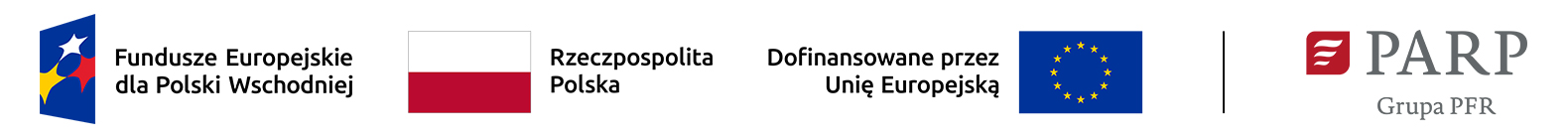 Załącznik nr 1 do wniosku o dofinansowanie …………………………………….        Miejscowość, data……………………………………………….Nazwa podmiotu ……………………………………………….Adres
Oświadczenie jednostki samorządu terytorialnego objętej wsparciem finansowym w ramach projektu dotyczące zasady równości szans i niedyskryminacjiW związku z ubieganiem się przez …………………………………………. (nazwa wnioskodawcy) o dofinansowanie 
w ramach programu Fundusze Europejskie dla Polski Wschodniej 2021-2027 na realizację projektu ………………………………. (tytuł projektu), oświadczam że na terenie………….(nazwa JST) nie obowiązują dyskryminujące akty prawne, które zostały przyjęte przez organ uchwałodawczy …… (nazwa JST), tj. jakiekolwiek akty prawa powodujące nieuprawnione różnicowanie, wykluczanie lub ograniczanie ze względu na jakiekolwiek przesłanki, tj.: płeć, rasę, pochodzenie etniczne, religię, światopogląd, niepełnosprawność, wiek, orientację seksualną.……………………………………………….           Podpis osoby uprawnionej i pieczęć